HomeworkPast Simple and Past PerfectI can't believe I (get)  that apartment. I (submit)  my application last week, but I didn't think I had a chance of actually getting it. When I (show)  up to take a look around, there were at least twenty other people who (arrive)  before me. Most of them (fill, already)  out their applications and were already leaving. The landlord said I could still apply, so I did.

I (try)  to fill out the form, but I couldn't answer half of the questions. They (want)  me to include references, but I didn't want to list my previous landlord because I (have)  some problems with him in the past and I knew he wouldn't recommend me. I (end)  up listing my father as a reference.

It was total luck that he (decide)  to give me the apartment. It turns out that the landlord and my father (go)  to high school together. He decided that I could have the apartment before he (look)  at my credit report. I really lucked out!Past simple, past continuous exercise 2When I (get) ____________ up yesterday, the sun (shine) ____________ .It (is) ____________  a beautiful morning.So I (decide) ____________  to cycle around a little.I (go) ____________  to the shed and (take) ____________  out my bike.While I (cycle) ____________  past some villages, I (see) ____________ some people in their gardens.One man (mow) ____________  the grass while his wife (pick) ____________  strawberries.After one hour of cycling in sunshine, a big fat raincloud suddenly (appear) ____________  and it (start) ____________  to rain.Luckily, a farmer (notice) ____________  me and (tell) ____________  me to come in.While it (rain) ____________  outside, I (sit) ____________ in the farmer's house.After a while, the sun (come) ____________  out again.I (thank) ____________ the farmer for his hospitality and (move) ____________  on.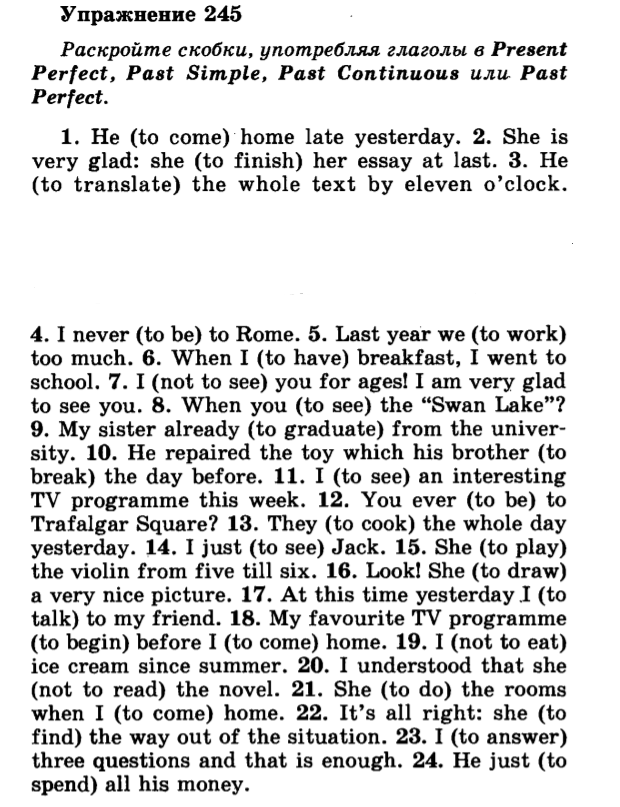 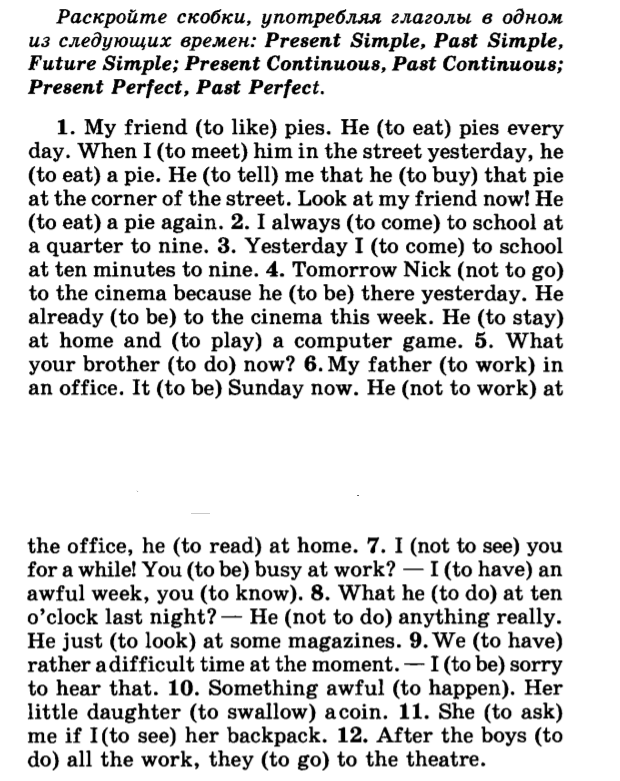 